Zgoda na przetwarzanie danych osobowych(wizerunek osoby powyżej 18 roku życia)do przedłożenia w Liceum Ogólnokształcącym im. Tadeusza Kościuszki w RopczycachJa, niżej podpisana/y …………………………………………………………………………………. wyrażam zgodę na przetwarzanie moich danych osobowych przez administratora danych osobowych, którym jest Liceum Ogólnokształcące im. Tadeusza Kościuszki w Ropczycach, ul. Mickiewicza 12, 39-100 Ropczyce (dalej również jako „ADO”), tj.: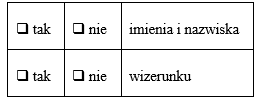 w postaci: fotografii i nagrań wideo lub pisemnych relacji z realizowanego przez ADO wydarzenia o nazwie Konkurs fotograficzny ‘English is all around’.planowanego na dzień 29 lutego 2024 r. – w formie papierowej lub elektronicznej, publikowanych na stronie internetowej ADO, portalach społecznościowych ADO oraz papierowych materiałach informacyjnych i promocyjnych*– w celach sprawozdawczych, informacyjnych i promocyjnych ADO, przez okres trwania ww. publikacji, prowadzenia strony internetowej lub prowadzenia profilu na portalu społecznościowym.Zostałam/Zostałem poinformowany, że:podanie danych objętych niniejszą zgodą jest dobrowolne;brak wyrażenia niniejszej zgody spowoduje brak możliwości opublikowania przez ADO materiałów informacyjnych lub promocyjnych, które będą zawierały dane osobowe mojego dziecka;w każdej chwili mam prawo cofnąć zgodę na przetwarzanie danych osobowych, którą wyraziłam/em. Cofnięcie zgody nie będzie wpływać na zgodność z prawem przetwarzania, którego dokonano na podstawie zgody przed jej cofnięciem.Data ………………………………..                      Czytelny podpis ……………………………………OŚWIADCZENIEOświadczam, że umożliwiono mi zapoznanie się z informacjami na temat przetwarzania danych osobowych, zgodnie z wymogami art. 13 ust. 1 i 2 Rozporządzenia Parlamentu Europejskiego i Rady (UE) 2016/679 z dnia 27 kwietnia 2016 r. w sprawie ochrony osób fizycznych w związku z przetwarzaniem danych osobowych i w sprawie swobodnego przepływu takich danych oraz uchylenia dyrektywy 95/46/WE (ogólne rozporządzenie o ochronie danych). Data ……………………………               Czytelny podpis ………………………………………..